 Relie les sujets aux verbes qui conviennent. Tu ■	■ volent dans les airs. Elle■	■ triez vos affaires.Je■	■fermes la porte.Vous■	■vidons les cartons.Ils■	■cherche ma poupée.Nous■	■fabrique une éolienne.Écris les verbes entre parenthèses au présent.Tu (aider)...............................................................les gens à nettoyer la plage.Nous (préparer)................................................................les bagages pour le voyage.Elles (regarder).......................................................................des photos.Vous (penser)........................................................................... au passé.Écris les verbes entre parenthèses au présent.Elles  (dire)  ........................  qu’elles  n’aiment  pas  les artichauts.Vous (dire)  ........................ que  ce  n’est  pas  la  bonne  réponse.Nous (faire)  .........................................  des  photos  souvenir.Tu  (faire)  .....................................  tes  devoirs  tous  les  soirs.Pose et calcule : 354+674 = 	896-423 = 	72 - 37 = 	83 – 54 = 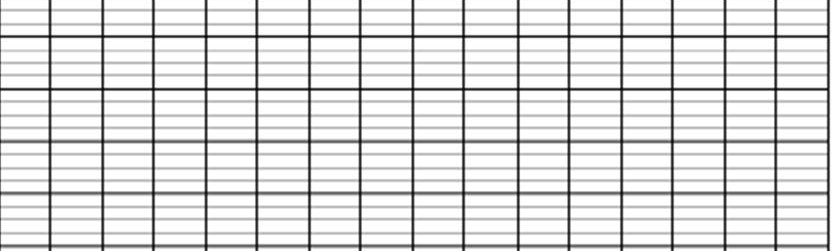 